Россия вновь открывает двери для молодёжи всей планеты!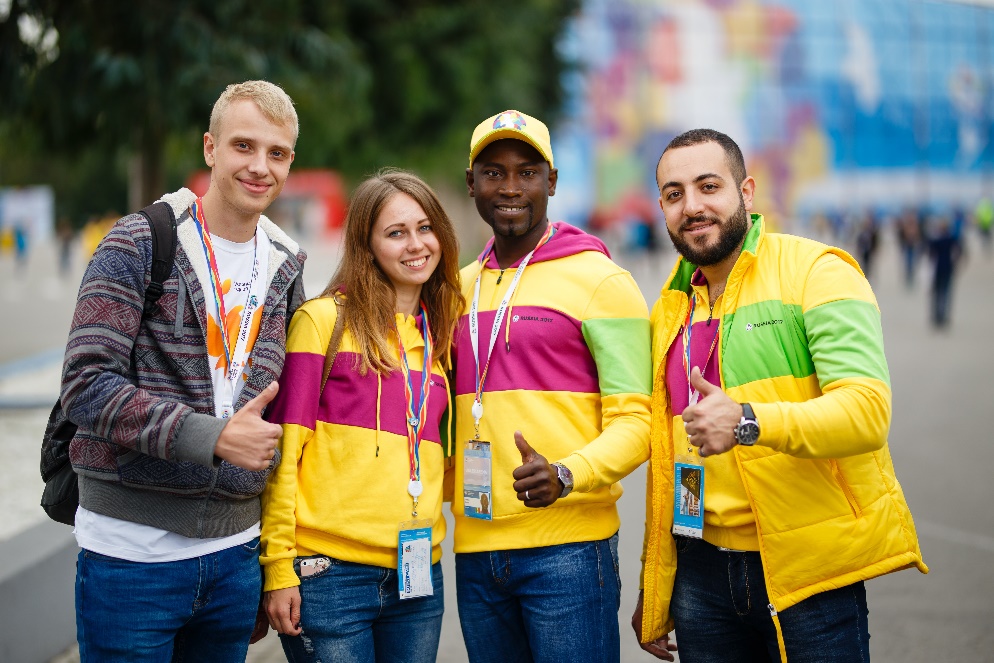 Активные и талантливые люди из многих стран уже приняли решение стать участниками #ВФМ2024 – главного молодёжного события 2024 года. Важный и объединяющий, удивительный и незабываемый! Именно таким станет Всемирный фестиваль молодёжи, который пройдёт с 1 по 7 марта на Федеральной территории «Сириус». 20 000 участникам предстоит ответить на глобальные вызовы, чтобы сделать лучше наше общее будущее! Особенности культуры и традиций не помешают молодёжи со всего света объединиться и заговорить на одном языке – языке дружбы. Впервые в мероприятии такого масштаба примут участие не только молодые люди от 18 до 35, но и подростки старше 14 лет. Непременно подавайте заявки, ведь регистрация участников Фестиваля проходит прямо сейчас: https://vk.cc/cqaHLR 